Підстава: пункт 4-1 постанови Кабінету Міністрів України від 11 жовтня 2016 р. № 710 «Про ефективне використання державних коштів» Обґрунтування на виконання вимог Постанови КМУ від 11.10.2016 № 710:Враховуючи зазначене, замовник прийняв рішення стосовно застосування таких технічних та якісних характеристик предмета закупівлі: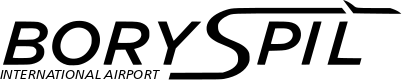 ДЕРЖАВНЕ ПІДПРИЄМСТВО«МІЖНАРОДНИЙ АЕРОПОРТ «БОРИСПІЛЬ» 08300, Україна, Київська обл., Бориспільський район, село Гора, вулиця Бориспіль -7, код 20572069, юридична особа/ суб'єкт господарювання, який здійснює діяльність в окремих сферах господарювання, зазначених у п. 4 ч.1 ст. 2 Закону України «Про публічні закупівлі»Обґрунтування технічних та якісних характеристик предмета закупівлі та очікуваної вартості предмета закупівліОбґрунтування технічних та якісних характеристик предмета закупівлі та очікуваної вартості предмета закупівліПункт КошторисуНазва предмета закупівлі із зазначенням коду за Єдиним закупівельним словникомОчікувана вартість предмета закупівлі згідно річного плану закупівельОчікувана вартість предмета закупівлі згідно ОГОЛОШЕННЯ про проведення відкритих торгівІдентифікатор процедури закупівліп. 4.20 (2023)Конструкції та їх частини, код ДК 021:2015 - 44210000-5 - Конструкції та їх частини 566 179,00 грн. з ПДВ471 815,83 грн.  без ПДВUA-2023-01-10-003152-a1Обґрунтування технічних та якісних характеристик предмета закупівліВизначення потреби в закупівлі: Закупівля товару зумовлена для проведення ремонтно-будівельних робіт.Обґрунтування технічних та якісних характеристик предмета закупівлі: Якісні та технічні характеристики предмета закупівлі визначені з урахуванням реальних потреб підприємства та оптимального співвідношення ціни та якості.Замовник здійснює закупівлю даного товару, оскільки він за своїми якісними та технічними характеристиками найбільше відповідатиме вимогам та потребам замовника.2Обґрунтування очікуваної вартості предмета закупівліОбґрунтування очікуваної вартості предмета закупівлі: Визначення очікуваної вартості предмета закупівлі обумовлено статистичним аналізом загальнодоступної інформації про ціну предмета закупівлі на підставі затвердженої центральним органом виконавчої влади, що забезпечує формування та реалізує державну політику у сфері публічних закупівель, примірної методики визначення очікуваної вартості предмета закупівлі, затвердженої наказом Міністерства розвитку економіки, торгівлі та сільського господарства України від 18.02.2020 № 275.Розрахунок очікуваної вартості предмета закупівлі здійснено відповідно до Положення «Про порядок визначення очікуваної вартості предмета закупівлі» від 17.05.2022 №50-06-1.Обґрунтування обсягів закупівлі: Обсяги визначено відповідно до очікуваної потреби.3Інша інформаціяСпосіб проведення моніторингу ринкуБуло проведено моніторинг ринку, направлено низку запитів підприємствам, що постачають відповідну продукцію на наступні електронні пошти: - atlantplus05@ukr.net ТОВ « Атлант Плюс»;-pvv.robota@gmail.com ТОВ «НВК БУД ГРУП»;- speshandrey@gmail.com , sidorin77ds@gmail.com ТОВ «Центр ЛТД»;- dir@vst.net.ua ТОВ «Інтер-Норм»;- Anp.tenders@gmail.com ТОВ «АНП Трейдінг»;- 6339@ukr.net ТОВ «Ольта трейд»;- levmiskbud@ukr.net ТОВ «Левміськбуд»;- info.bsg@ukr.net ТОВ «БК Будсервісгруп»;- vadim.1@i.ua ФОП «Крикун Вадим Петрович»;- tov-umb@ukr.net ТОВ «Українське міське будівництво»;- avlamboled@gmail.com ТОВ «Аккорд»;№ п/пНайменуванняТоваруОд.виміруКількістьТехнічні та інші характеристики(технічна специфікація)Місце встановленняТоваруКонструкція вікна, дверей (креслення Товару)(Наведено в Додатку №7Тендерної документації)Алюмінієва перегородка 1 шт1Висота: 2585 мм (+/- 10 мм)* Ширина: 2570 мм (+/- 10 мм) *Колір: RAL9006 Заповнення: скло 6мм сатін 6 ESGМісце встановлення: термінал ДПозиція №1Алюмінієва перегородка 2 шт1Висота: 2080 мм (+/- 10 мм)*Ширина: 290 мм (+/- 10 мм)*Колір: RAL9006Заповнення: скло 6мм сатін 6 ESGМісце встановлення: термінал ДПозиція №2Дверний блок шт1Висота: 2100 мм (+/- 10 мм)*Ширина: 1710 мм (+/- 10 мм)*Колір: RAL9016 (білий) Заповнення: скло 6мм ESG, сендвіч металевий RAL9016Місце встановлення: КПП №4Позиція №3Дверний блок шт1Висота: 2110 мм (+/- 10 мм)*Ширина: 2420 мм (+/- 10 мм)* Колір: RAL9016 (білий) Заповнення: скло 6мм ESG, сендвіч  металевий RAL9016Місце встановлення: КПП №4Позиція №4Дверний блок шт1Висота: 2050 мм (+/- 10 мм)*Ширина: 1020 мм (+/- 10 мм)* Дверний блок алюмінієвий теплий Колір: RAL9016 (білий)Склопакет: прозорий 6ESG-14 AR-4Float-14 A- 6ESG, сендвіч металевий RAL9016 Ручка нажимна, двостороння.Дозакривач. Дверний фіксатор.Місце встановлення: КПП № 4Позиція №5Дверний блок (алюмінієвий)шт1Висота: 2090 мм (+/- 10 мм)*Ширина: 920 мм (+/- 10 мм)* Дверний блок алюмінієвий, холодний Колір: RAL9006 (сірий)Скло 6ESG сатін, сендвіч металевий RAL9006 Ручка нажимна двостороння. Дозакривач. Дверний фіксатор.Місце встановлення: термінал FПозиція №6Дверний блокшт1Висота: 2300 мм (+/- 10 мм)*Ширина: 1800 мм (+/- 10 мм)* Дверний блок алюмінієвий, теплий Колір: RAL9016 (білий)Склопакет: прозорий 6ESG-14 AR-4Float-14 A- 6ESG, сендвіч металевий RAL9016 Ручка нажимна двостороння, Дозакривач, Дверний  фіксатор.Місце встановлення: готельПозиція №7Віконний блок ПВХшт5Висота: 1900 мм (+/- 10 мм)*Ширина: 1380 мм (+/- 10 мм)* Профіль рами: 5 камерний 70мм., відповідно до вимог енергозбереженняСклопакет: 4i-14ar-4-14ar-4і (три скла, 2 камери, заповнення камер – аргон)Колір: білийМісце встановлення: Будиночок для зберігання аварійно-рятувального майнаПозиція №8Віконний блок ПВХ шт1Висота: 4680 мм (+/- 10 мм)*Ширина: 3000 мм (+/- 10 мм)* Профіль рами: 5 камерний 60мм., Скло: 6 ммКолір: білийМісце встановлення: ОВК-1Позиція №9Дверний блок ПВХшт1Висота: 2020 мм (+/- 10 мм)*Ширина: 880 мм (+/- 10 мм)* Дверний блок для вхідної групи: металопластиковий відповідно до вимог енергозбереженняПрофіль рами: 70мм, зовнішній, посиленийФурнітура: кількість запірних елементів – відповідно до розмірів стулок, всі цапфи регулюються по прижиму +/-0,8мм.Ручка – двостороння, нажимна,  стандартна.Замок – стандартний. Дозакривач. Дверний фіксатор.Колір: білийМісце встановлення: вантажний термінал (адмін – побут.корпус)Позиція №10Дверний блок ПВХ шт1Висота: 2100 мм (+/- 10 мм)*Ширина: 950 мм (+/- 10 мм)*Дверний блок для вхідної групи: металопластиковий відповідно до вимог енергозбереженняПрофіль рами: 70мм, зовнішній, посиленийФурнітура: кількість запірних елементів – відповідно до розмірів стулок, всі цапфи регулюються по прижиму +/-0,8мм.Ручка -двостороння, нажимна,  стандартна.Замок – стандартний. Дозакривач. Дверний фіксатор.Колір: білийМісце встановлення: вантажний терміналПозиція №11Віконний блок ПВХ шт1Висота: 1445 мм (+/- 10 мм)*Ширина: 1090 мм (+/- 10 мм)*Профіль рами: 5 камерний 70мм., відповідно до вимог енергозбереженняФурнітура: кількість запірних елементів – відповідно до розмірів стулок, всі цапфи регулюються по прижиму +/-0,8ммСклопакет: 4i-14ar-4-14ar-4і (три скла, 2 камери, 2 енергоефективних шари, заповнення камер – аргон) Колір: білийМісце встановлення: вантажний терміналПозиція №12Віконний блок ПВХшт1Висота: 1650 мм (+/- 10 мм)*Ширина: 1150 мм (+/- 10 мм)*Профіль рами: 5 камерний 70мм., відповідно до вимог енергозбереженняФурнітура: кількість запірних елементів – відповідно до розмірів стулок, всі цапфи регулюються по  прижиму +/-0,8ммСклопакет: 4i-14ar-4-14ar-4і (три скла, 2 камери, 2 енергоефективних шари, заповнення  камер- аргон)Колір: білийМісце встановлення: КПП 7Позиція №13